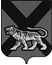 ТЕРРИТОРИАЛЬНАЯ ИЗБИРАТЕЛЬНАЯ КОМИССИЯ ГОРОДА  ДАЛЬНЕГОРСКАР Е Ш Е Н И Е08 августа  2017 г.                         г. Дальнегорск                                 № 320/53Об освобождении члена участковой избирательнойкомиссии избирательного участка № 1014 Н.И. Падалко от обязанностей члена комиссии с правом решающего голоса до истечения срока полномочий и о назначении Ивановой А.Е. членом участковой комиссии избирательного участка № 1014 с правом решающего голоса 	Рассмотрев поступившее в письменной форме заявление члена  участковой избирательной комиссии избирательного участка № 1014 Падалко Натальи Ивановны  о сложении своих полномочий  члена участковой избирательной комиссии с правом решающего голоса до истечения срока полномочий, в соответствии с п. п. «а» пункта 6, п. 11 статьи 29 Федерального Закона «Об основных гарантиях избирательных прав и права на участие в референдуме граждан Российской Федерации», решением Избирательной комиссии Приморского края от 07.05. 2013 г. № 841/137 «О кандидатурах, для зачисления в резерв составов участковых комиссий Приморского края избирательных участков с № 1001 по № 1022» территориальная избирательная комиссия города ДальнегорскаРЕШИЛА:Освободить Падалко Наталью Ивановну от обязанностей  члена участковой избирательной комиссии избирательного участка № 1014 с правом решающего голоса до истечения срока полномочий.Назначить членом участковой избирательной комиссии избирательного участка № 1014 с правом решающего голоса из резерва составов участковых комиссий Приморского края с № 1001 по № 1022 взамен выбывшего:Иванову Анну Евгеньевну, 1990 года рождения; маркшейдер ОАО «ГМК «ДПМ»; кандидатура предложена собранием избирателей по месту работы.Направить настоящее решение в участковую избирательную комиссию избирательного участка № 1014 для сведения.Разместить настоящее решение на официальном сайте Дальнегорского городского округа в информационно-телекоммуникационной сети «Интернет» в разделе «Территориальная избирательная комиссия города Дальнегорска» и на информационном стенде.Председатель комиссии                                                                        С.Н.Зарецкая Секретарь комиссии                                                                           О.Д.Деремешко